AYUNTAMIENTO DE TÍAS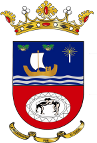 BORRADORACTA DE LA SESIÓN EXTRAORDINARIA CELEBRADA POR LA JUNTA DE GOBIERNO LOCAL EL DÍA 14 DE JUNIO DE 2023N.O.: 02/2023Junta de Gobierno Local celebrada en Tías (Lanzarote), en el Salón de Plenos de la Casa Consistorial, el día catorce de junio de dos mil veintitrés.Sesión de carácter extraordinaria celebrada en primera convocatoria. Hora de comienzo: Las once y seis minutos.Preside la sesión don José Juan Cruz Saavedra, Alcalde del Ayuntamiento de Tías.MIEMBROS DE LA CORPORACIÓN PRESENTES:Grupo Partido Socialista Obrero Español (PSOE): D. José Juan Cruz Saavedra, D.Carmelo Tomás Silvera Cabrera, , Dª. Josefa Kalinda Pérez O’Pray, D. Ulpiano Manuel Calero Cabrera Dª. María José González Díaz y D. Sergio García González.Grupo Mixto (GM): D. Marcial Nicolás Saavedra Sanginés (PODEMOS-EQUO).MIEMBROS DE LA CORPORACIÓN AUSENTES:Grupo Mixto (GM): D. Andrés Manuel Fernández Pérez (LAVA), falta sin excusar su ausencia.SECRETARIO: D. Fernando Pérez-Utrilla Pérez.PUNTO 1º.- Aprobación de las actas de las sesiones anteriores: Acta Junta de Gobierno Local de fecha 17-04-2023, número de orden 01/2023 (sesión ordinaria).No se efectúan observaciones. Las actas quedan aprobadas.Y no habiendo más asuntos que tratar, la Presidencia levanta la sesión, siendo las once y siete minutos del mismo día, de la que se levanta la presente acta con el visto bueno del Sr. Alcalde, de lo que, como Secretario, doy fe..Documento firmado electrónicamente el día 20/06/2023 a las 12:13:25 porEl SecretarioFdo.:FERNANDO PEREZ-UTRILLA PEREZDocumento firmado electrónicamente el día 20/06/2023 a las 12:18:43 por: El AlcaldeFdo.: JOSE JUAN CRUZ SAAVEDRA1 / 1Ayuntamiento de Tías C/ Libertad 5035572-Tías (Las Palmas)Tlf: 928 833 619info@ayuntamientodetias.es sede.ayuntamientodetias.es